от 21.06.2017                                                                                                                            № 154Об утверждении Порядка увольнения (освобождения от должности) лиц, замещающих должности муниципальной службы в муниципальном образовании Павловское, в связи с утратой доверияВ соответствии со ст. 13.1 Федерального закона от 25.12.2008 № 273-ФЗ                                   «О противодействии коррупции», ст. 27.1 Федерального закона от 02.03.2007 № 25-ФЗ                  «О муниципальной службе в Российской Федерации», Федеральным законом                                    от 06.10.2003 №131-ФЗ «Об общих принципах организации местного самоуправления в Российской Федерации», п о с т а н о в л я е т:1. Утвердить  Порядок увольнения (освобождения от должности) лиц, замещающих должности муниципальной службы в муниципальном образовании Павловское, в связи с утратой доверия, согласно приложению.2. Контроль за исполнением постановления возложить на заместителя главы администрации муниципального образования Павловское.3. Данное постановление подлежит официальному опубликованию в средствах массовой информации и размещению на официальном сайте администрации муниципального образования Павловское.Глава муниципального образованияПавловское                                                                                                                                 О.К. ГусеваПорядок увольнения (освобождения от должности) лиц, замещающих должности муниципальной службы в муниципальном образовании Павловское, в связи с утратой доверия1. Настоящий Порядок разработан в целях установления единого порядка увольнения (освобождения от должности) лиц, замещающих должность муниципальной службы в муниципальном образовании Павловское, в связи с утратой доверия в случаях, установленных      ст. 13.1 Федерального закона от 25 декабря 2008 года № 273-ФЗ «О противодействии коррупции».2. Лицо, замещающее должность муниципальной службы, подлежит увольнению (освобождению от должности) в связи с утратой доверия в случае:1) непринятия лицом мер по предотвращению и (или) урегулированию конфликта интересов, стороной которого оно является;2) непредставления лицом сведений о своих доходах, об имуществе и обязательствах имущественного характера, а также о доходах, об имуществе и обязательствах имущественного характера своих супруги (супруга) и несовершеннолетних детей либо представления заведомо недостоверных или неполных сведений;3) участия лица на платной основе в деятельности органа управления коммерческой организации, за исключением случаев, установленных федеральным законом;4) осуществления лицом предпринимательской деятельности;5) вхождения лица в состав органов управления, попечительских или наблюдательных советов, иных органов иностранных некоммерческих неправительственных организаций и действующих на территории Российской Федерации их структурных подразделений, если иное не предусмотрено международным договором Российской Федерации или законодательством Российской Федерации.3. Лицо, замещающее должность муниципальной службы, которому стало известно о возникновении у подчиненного ему лица личной заинтересованности, которая приводит или может привести к конфликту интересов, подлежит увольнению (освобождению от должности) в связи с утратой доверия также в случае непринятия лицом, замещающим муниципальную должность, мер по предотвращению и (или) урегулированию конфликта интересов, стороной которого является подчиненное ему лицо.4. Увольнение (освобождение от должности) лица, замещающего должность муниципальной службы в связи с утратой доверия (далее -  увольнение в связи с утратой доверия) осуществляется на основании решения работодателя, принимаемого в течение 30 календарных дней после поступления письменного заключения комиссии по соблюдению требований к служебному поведению муниципальных служащих  и урегулированию конфликтов интересов в администрации муниципального образования Павловское, подтверждающего наличие предусмотренных пунктами 2 и 3 настоящего порядка случаев, возникновение которых влечет за собой увольнение (освобождение от должности) в связи с утратой доверия лиц, замещающих должности муниципальной службы муниципального образования Павловское.Основанием для проведения данной проверки является письменная информация, содержащая сведения о совершении лицом, замещающим муниципальную должность, коррупционных правонарушений, указанных в пунктах 2, 3 настоящего Порядка, представленная в администрацию муниципального образования Павловское.Решение об увольнении (освобождении от должности) в связи с утратой доверия главы муниципального образования (главы администрации) принимается Советом народных депутатов муниципального образования Павловское с учетом особенностей, установленных статьей 74.1 Федерального закона от 06 октября 2003 года №131-ФЗ «Об общих принципах организации местного самоуправления в Российской Федерации».5. До принятия решения об увольнении (освобождении от должности) в связи с утратой доверия у лица, замещающего должность муниципальной службы, отбирается письменное объяснение.Если по истечении двух рабочих дней со дня предъявления лицу, замещающему муниципальную должность, требования о представлении объяснения оно не будет представлено, то составляется соответствующий акт.Непредставление лицом, замещающим должность муниципальной службы, объяснения не является препятствием для принятия решения об увольнении (освобождения от должности) в связи с утратой доверия,6. При рассмотрении и принятии решения об увольнении (освобождении от должности) в связи с утратой доверия должны быть обеспечены:- заблаговременное получение лицом, замещающим должность муниципальной службы, уведомления о дате, времени и месте рассмотрения результатов проверки, указанной в пункте 4 настоящего Порядка, а также ознакомление с информацией о совершении лицом, замещающим должность муниципальной службы, коррупционного правонарушения;- предоставление лицу, замещавшему должность муниципальной службы, возможности дать объяснение по поводу обстоятельств, выдвигаемых в качестве оснований для его увольнения (освобождения от должности) в связи с утратой доверия.7. При принятии решения об увольнении в связи с утратой доверия учитываются характер и тяжесть совершенного лицом, замещающим должность муниципальной службы коррупционного правонарушения, обстоятельства, при которых оно совершено соблюдение им других ограничений и запретов, требований о предотвращении или об урегулировании конфликта интересов и исполнение им обязанностей, установленных в целях противодействия коррупции, а также результаты предшествующего совершению коррупционного правонарушения исполнения им своих должностных обязанностей.8. В решении об увольнении (освобождении от должности) липа, замещающего должность муниципальной службы, в связи с утратой доверия указываются существо совершенного им коррупционного правонарушения и положения нормативных правовых актов, которые им были нарушены, а также основания, предусмотренные статьей 13.1 Федерального закона                          от 25.12.2008 № 273-ФЗ «О противодействии коррупции».9. Копия решения об увольнении лица, замещающего должность муниципальной службы, в связи с утратой доверия вручается липу, замещавшему муниципальную должность под расписку  в течение пяти дней со дня издания соответствующего акта. Если лицо, замещавшее должность муниципальной службы, отказывается от ознакомления с решением под роспись и получения его копии, то об этом составляется соответствующий акт.10. Лицо, замещавшее должность муниципальной службы, вправе обжаловать решение об увольнении в связи с утратой доверия в порядке, установленном законодательством Российской Федерации.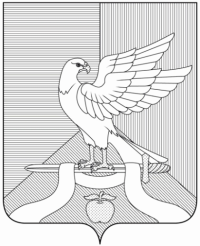 Администрациямуниципального образования Павловское Суздальского района Владимирской области          П О С Т А Н О В Л Е Н И ЕПриложениек постановлению администрации муниципального образования Павловскоеот 21.06.2017 № 154